БІЛОЦЕРКІВСЬКА МІСЬКА РАДАКИЇВСЬКОЇ ОБЛАСТІР І Ш Е Н Н Явід 25 травня  2017 року                                                                      № 799-32-VIIПро передачу земельної ділянки комунальноївласності в оренду  фізичній особі - підприємцю Ястреб Ользі СтепанівніРозглянувши заяву фізичної особи – підприємця, технічну документацію із землеустрою щодо поділу земельної ділянки,  протокол постійної комісії з питань  земельних відносин та земельного кадастру, планування території, будівництва, архітектури, охорони пам’яток, історичного середовища та благоустрою від 31 березня 2017 року № 80, технічну документацію із землеустрою щодо поділу земельної ділянки, відповідно до ст.ст.12,79-1,93,122,123,124,125,186 Земельного кодексу України, ст. 56 Закону України «Про землеустрій», ч.5 ст. 16 Закону України «Про Державний земельний кадастр», Закону України «Про оренду землі»,  пункту 34 частини 1 ст. 26 Закону України «Про місцеве самоврядування в Україні»,  міська рада вирішила:        1. Передати земельну ділянку комунальної власності в оренду фізичній особі - підприємцю Ястреб Ользі Степанівні під розміщення кав'ярні з літнім майданчиком, на підставі розробленої технічної документації із землеустрою щодо поділу земельної ділянки, площею 0,0182 га  за адресою: площа Соборна,1/1 строком на 5 (п'ять) років. Кадастровий номер: 3210300000:04:041:0046.         2. Особі, зазначеній в цьому рішенні, укласти та зареєструвати у встановленому порядку договір оренди землі.3. Контроль за виконанням цього рішення покласти на постійну комісії з питань  земельних відносин та земельного кадастру, планування території, будівництва, архітектури, охорони пам’яток, історичного середовища та благоустрою з питань ефективного використання земель всіх форм власності.Міський голова                                                                                                             Г.А. Дикий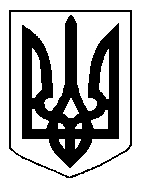 